Издание Великосельской средней школы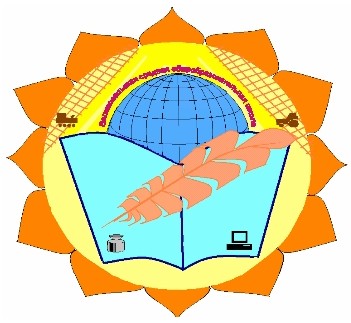 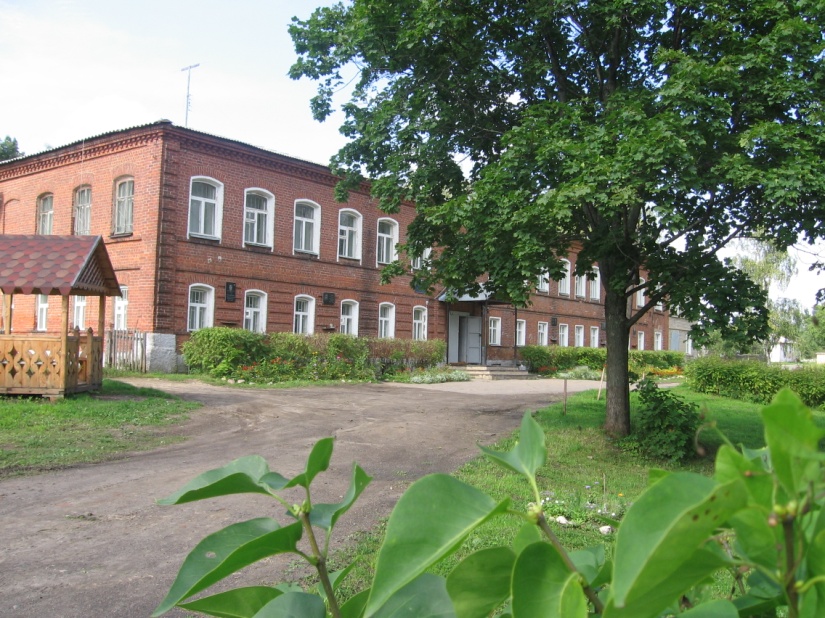 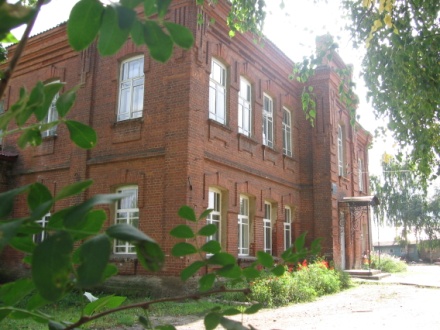 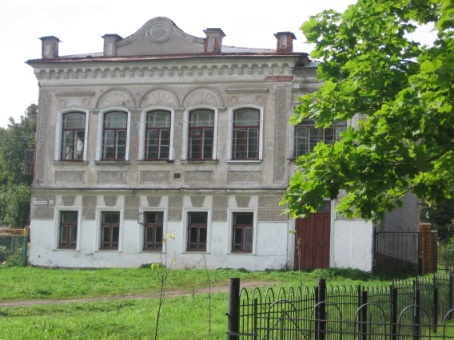 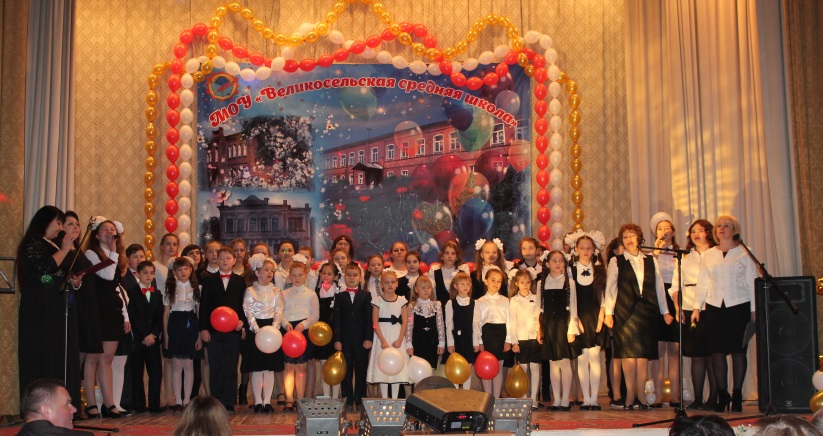 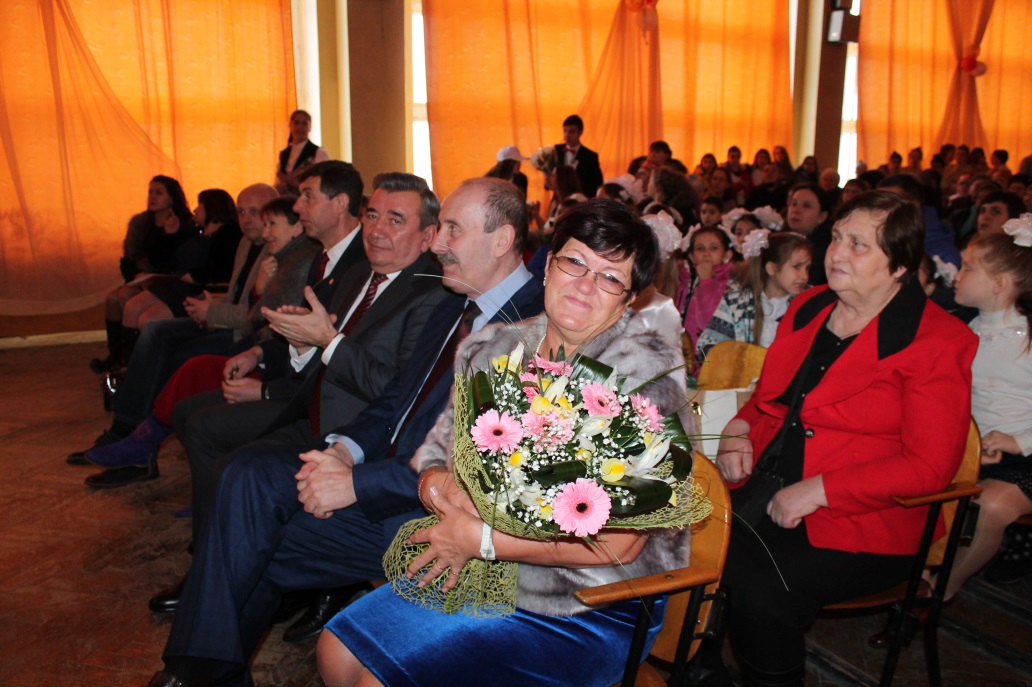 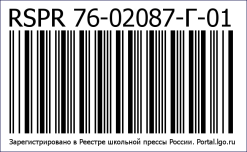 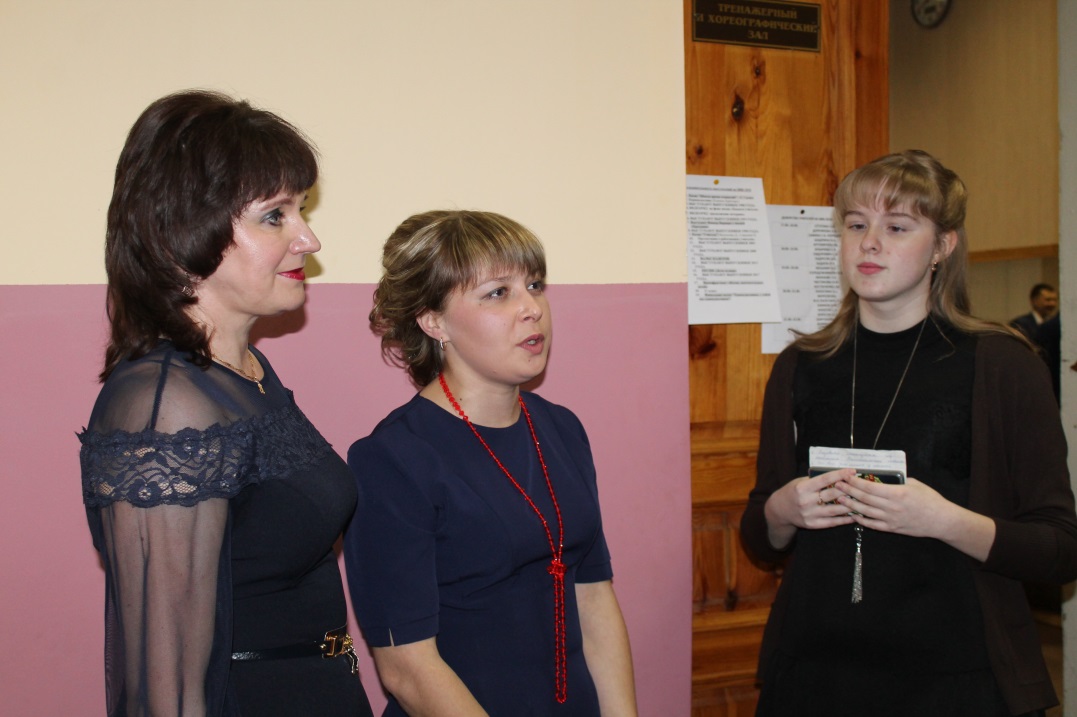 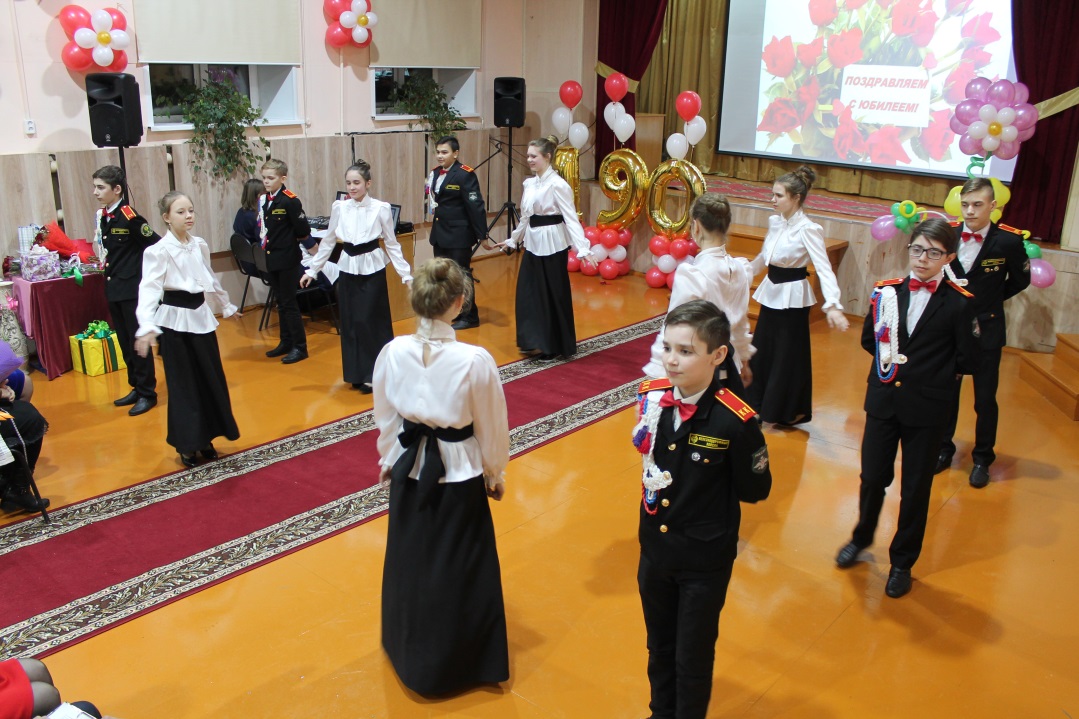 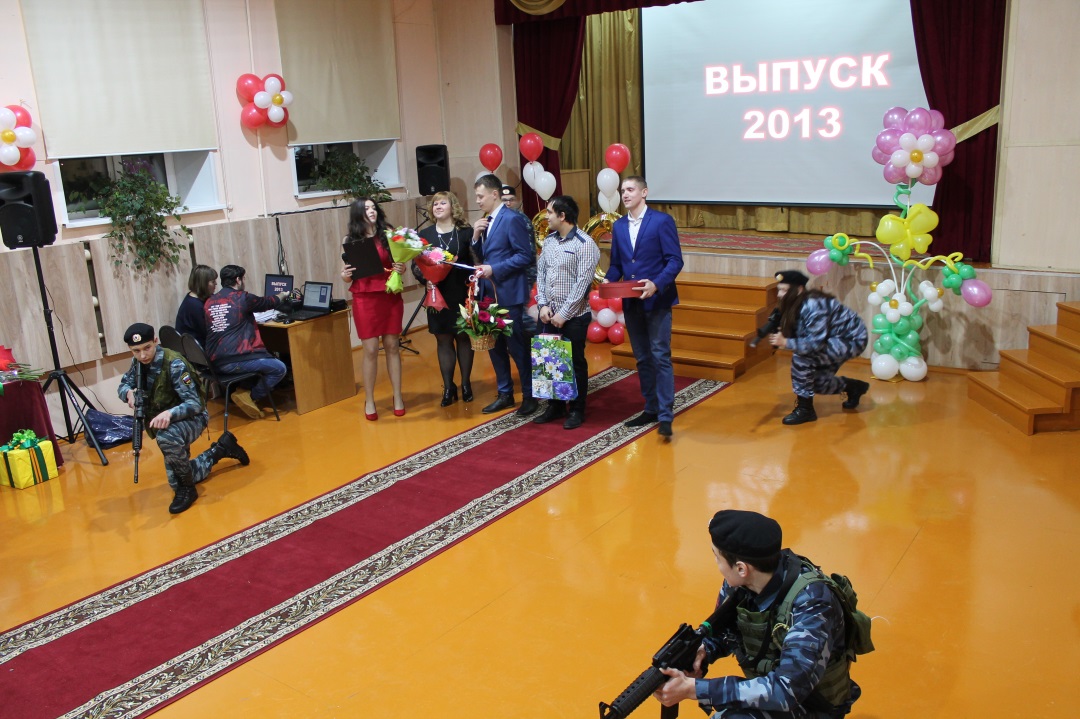 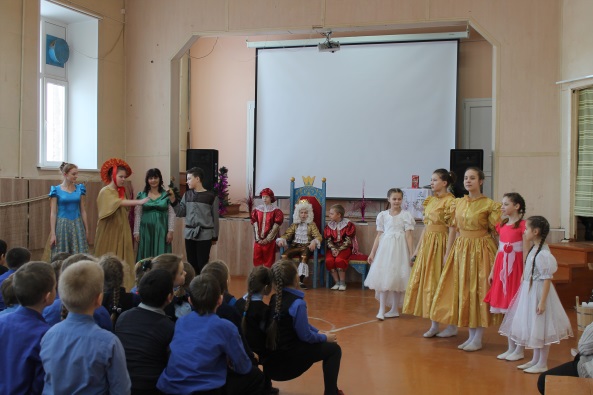 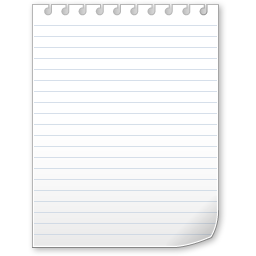 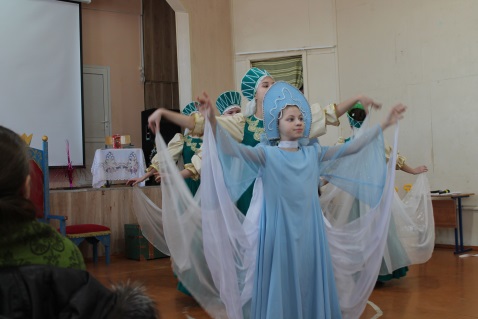 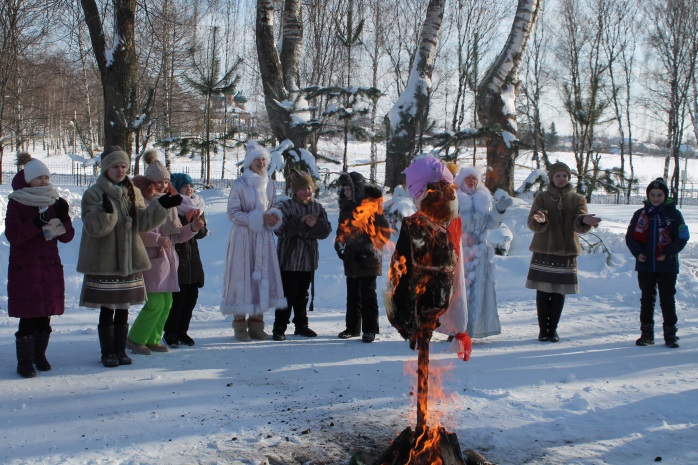 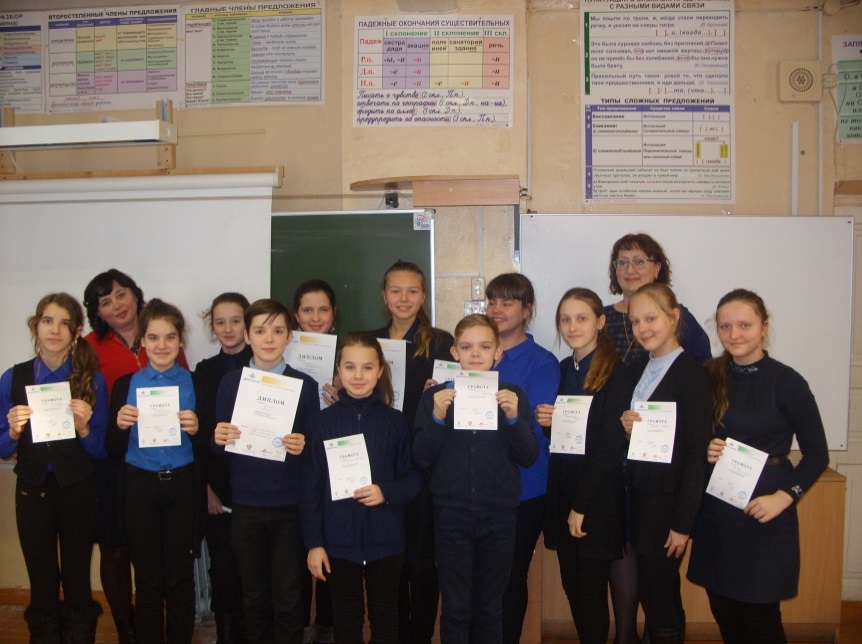 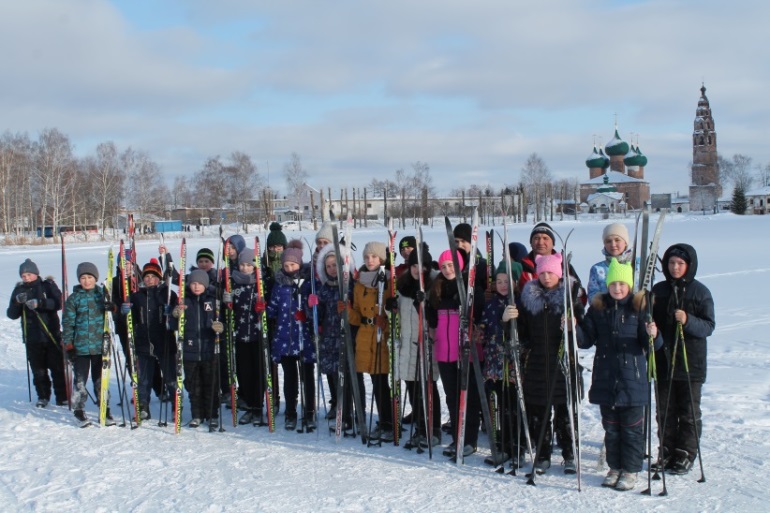 